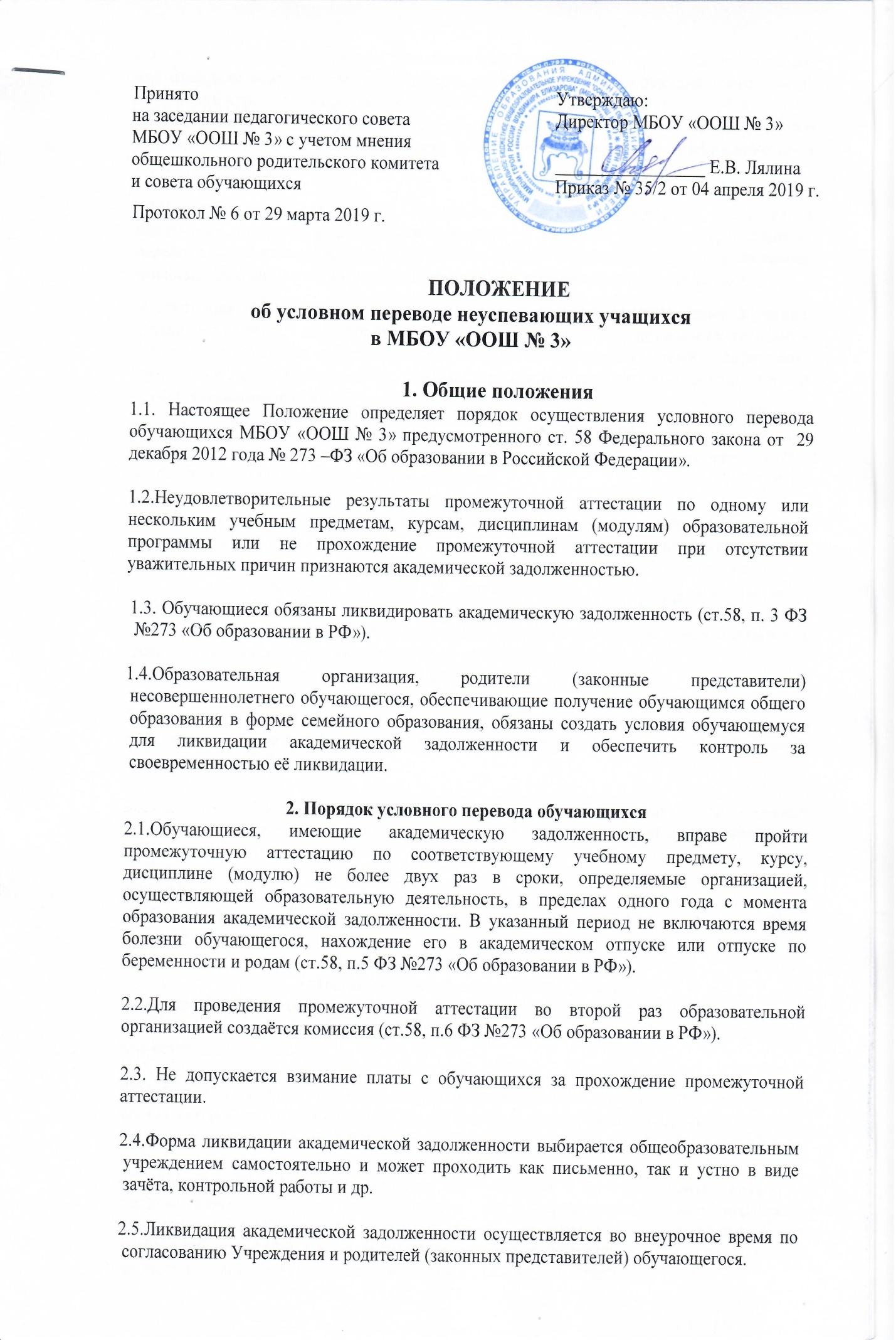 2.6. Обучающиеся не прошедшие промежуточной аттестации по уважительным причинам или имеющие академическую задолженность, переводятся в следующий класс или на следующий курс условно (ст.58, п.8 ФЗ №273 «Об образовании в РФ»).2.7.Условный перевод обучающегося в следующий класс производится по решению педагогического совета в соответствии с его компетенцией, определенной Уставом учреждения. 2.8.Педагогическим советом на заседании, посвященном переводу учащихся в следующий класс, определяются и заносятся в протокол условия осуществления перевода обучающихся на ступени начального общего и основного общего  образования, имеющих по итогам учебного года академическую задолженность по  предметам.  В протоколе педагогического совета указывается фамилия ученика, класс обучения, название предмета, по которому по итогам года он имеет неудовлетворительную отметку; определяется срок ликвидации задолженности, согласованный с родителями (законными представителями). На основании решения педагогического совета издаётся соответствующий приказ. 2.9.Родители (законные представители) условно переведенного обучающегося письменно уведомляются о принятом решении, сроках ликвидации задолженности, объёме необходимого для освоения учебного материала. 2.10.По соглашению с родителями (законными представителями) для условно переведённых обучающихся в течение следующего  года  с момента возникновения академической задолженности организуется работа по освоению учебного материала:- предоставляются учебники и другая учебная литература, имеющаяся в библиотеке;- производится консультативная помощь учителя - предметника, необходимая для освоения общеобразовательной программы по данному предмету;- осуществляется аттестация обучающегося.2.11. Отметка учащихся за четверть, полугодие выставляется на основе результатов письменных работ и устных ответов учащихся и с учетом их фактических знаний, умений, навыков.2.12. Педагоги, имеющие неуспевающих учащихся по своему предмету, предоставляют материалы по предупреждению неуспеваемости данного ученика, а также план индивидуальной работы с ним.2.13. Обучающиеся, условно переведенные в следующий класс, в отчете на начало учебного года по форме ОШ-1 указываются в составе того класса, в который условно переведены.                  3. Аттестация условно переведённых учащихся3.1. Аттестация обучающегося в школе по соответствующему учебному предмету или по отдельным темам образовательной программы проводится в течение следующего учебного года.3.2. Форма аттестации (устно, письменно) определяется аттестационной комиссией, состав которой утверждается приказом по школе, в количестве не менее двух учителей, преподающих данный учебный предмет.3.3. Родители (законные представители) обучающегося в исключительных случаях по согласованию с педагогическим советом могут присутствовать при аттестации обучающегося в качестве наблюдателей, однако без права устных высказываний или требований пояснений в ходе проведения аттестации (все разъяснения аттестационной комиссии можно получить после официального окончания аттестации).3.4. При нарушении установленных требований проведения аттестации со стороны обучающегося или присутствующего родителя (законного представителя) комиссия вправе прекратить проведение аттестации и (или) назначить другой срок.3.5. Обучающиеся, успешно ликвидировавшие академическую задолженность, продолжают обучение в данном классе.  Педагогический совет принимает решение о переводе учащегося. На основании данного решения директор школы издаёт приказ. 
3.6. В случае если обучающийся  в течении года не смог ликвидировать академическую задолженность, то по усмотрению его родителей (законных представителей) он остаётся на повторное обучение, переводится на обучение по адаптированным образовательным программам в соответствии с рекомендациями психолого-медико-педагогической комиссии либо на обучение по индивидуальному плану (ст.58, п.9 ФЗ №273 «Об образовании в РФ»). Решение по данному вопросу принимается Педагогическим Советом.3.7. Родители (законные представители) должны быть поставлены в известность о заседании педагогического совета не позднее, чем за три дня до его проведения. 4. Ликвидация обучающимися академической задолженности4.1. Для работы с учащимися, условно переведенными в следующий класс, приказом директора по школе:- назначаются учителя, которые помогают учащимся ликвидировать задолженность, составляется план-график по ликвидации задолженности;- организуются занятия по усвоению учебной программы соответствующего предмета в полном объеме (формы и методы работы определяются учителем в зависимости от уровня знаний учащихся и их индивидуальных особенностей) и фиксируются в Карте индивидуальной работы; - устанавливаются место, время проведения и расписание занятий; форма ведения текущего учета знаний учащихся; сроки проведения итогового контроля.4.2. С обучающимися, условно переведенными в следующий класс, могут быть проведены индивидуальные учебные занятия с целью освоения ими образовательных программ соответствующего учебного предмета в полном объеме; дополнительные учебные занятия для обучающегося организуются его родителями (законными представителями) по договоренности:- с учителями по индивидуальной программе (за счет индивидуальных или групповых консультаций) или любого другого общеобразовательного учреждения в форме индивидуальных консультаций вне учебных занятий;- с учителями, имеющими право на индивидуальную трудовую деятельность; - в форме самообразования, в свободное от основной учебы время.                         5. Особенности условного перевода5.1.Условный перевод не осуществляется для обучающихся в выпускных классах ступеней начального общего и основного общего образования. Обучающиеся, не освоившие образовательную программу предыдущего уровня, не допускаются к обучению на следующей ступени общего образования (ст.66, п.5 ФЗ №273 «Об образовании в РФ»).5.2.  Обучающиеся 9 - х классов, не ликвидировавшие академическую задолженность,  не допускаются к государственной (итоговой) аттестации. УВЕДОМЛЕНИЕУважаемые родители (законные представители)__________________________________________________________________Администрация МБОУ «ООШ № 3»  уведомляет Вас, что Ваш сын (дочь) __________________________________________________________________(Ф.И. ученика)ученик(ца)_____ класса имеет академическую задолженность за учебный период с «____» ______________ 201__г. по «____» ______________ 201__г. , так как имеет неудовлетворительные результаты по________________________________________________________________.(указывается учебный предмет, курс (модуль) или предметы)(Статья 58 п.2 Федерального закона от 29 декабря 2012 года №273-ФЗ «Об образовании в Российской Федерации)Обучающиеся обязаны ликвидировать академическую задолженность. (Статья 58 п.3 Федерального закона от 29 декабря 2012 года №273-ФЗ «Об образовании в Российской Федерации)Согласно ст.58 п.5 обучающиеся, имеющие академическую задолженность, вправе пройти промежуточную аттестацию по соответствующему учебному предмету, курсу, дисциплине (модулю) не более двух раз в сроки, определяемые организацией, осуществляющей образовательную деятельность, в пределах одного года с момента образования академической задолженности. В указанный период не включаются время болезни обучающегося. Образовательные организации, родители (законные представители) несовершеннолетнего обучающегося, обеспечивающие получение обучающимся общего образования в форме семейного образования, обязаны создать условия обучающемуся для ликвидации академической задолженности и обеспечить контроль за своевременностью её ликвидации.	(Статья 58 п.4 и статья 66 Федерального закона от 29 декабря 2012 года №273-ФЗ «Об образовании в Российской Федерации)Обучающиеся, не прошедшие промежуточной аттестации по уважительным причинам или имеющие академическую задолженность, переводятся в следующий класс или на следующий курс условно (ст.58, п.8).
   Обучающиеся в образовательной организации по образовательным программам начального общего, основного общего и среднего общего образования, не ликвидиро-вавшие в установленные сроки академической задолженности с момента ее образования, по усмотрению их родителей (законных представителей) оставляются на повторное обучение, переводятся на обучение по адаптированным образовательным программам в соответствии с рекомендациями психолого-медико-педагогической комиссии либо на обучение по индивидуальному учебному плану (ст.58, п.9).
    Обучающиеся по образовательным программам начального общего, основного общего и среднего общего образования в форме семейного образования, не ликвидировавшие в установленные сроки академической задолженности, продолжают получать образование в образовательной организации (ст.58,п.10). 
Директор школы         ______________                        ________________________________                                                                                                                                  (Ф.И.О.)Классный руководитель __________________           ________________________________                                                                                (подпись)                                                       (Ф.И.О.)Ознакомлены ________________       ____________________________      _______________          (подпись)                           (Ф.И.О. родителей, законных представителей)                 (дата)УВЕДОМЛЕНИЕУважаемые родители (законные представители)__________________________________________________________________Администрация МБОУ «ООШ № 3»  уведомляет Вас, что Вашему сыну (дочери) _______________________________________________________(Ф.И. ученика)ученика(цы) _______ класса, имеющ____ академическую задолженность за _____________ учебный год, так как имеет неудовлетворительные результаты по______________________________________________________,(указывается учебный предмет, курс (модуль) или предметы)предлагается  ликвидировать эту задолженность в соответствии с данным планом-графиком:Образовательные организации, родители (законные представители) несовершеннолетнего обучающегося, обеспечивающие получение обучающимся общего образования в форме семейного образования, обязаны создать условия обучающемуся для ликвидации академической задолженности и обеспечить контроль за своевременностью ее ликвидации.
(Статья 58 п.4 и статья 66 Федерального закона от 29 декабря 2012 года №273-ФЗ «Об образовании в Российской Федерации)Директор школы   ________________________         ______________________                                                                                                    (Ф.И.О.)Классный руководитель __________________           ______________________                                                                                (подпись)                                                       (Ф.И.О.)Ознакомлены ________________       ____________________________      _______________          (подпись)                           (Ф.И.О. родителей, законных представителей)                 (дата)Согласие:                       ____________________________       _______________                                                                            (да, нет)                                                             (подпись)КАРТА ИНДИВИДУАЛЬНОЙ РАБОТЫ С УЧАЩИМСЯФ.И.О. учащегося _____________________________________________Ф.И.О. учителя _______________________________________________Предмет _____________________________________________________План – график учащегосяпо ликвидации академической задолженностиФ.И. учащегося________________________________________________Класс_____________________Предмет___________________Ф.И.О. учителя_________________________________________________Ознакомлены:Ф.И.О. родителя________________________________        _____________				                                                              (подпись)«____»____________20_____г.																																						№ п/пУчебный предметФорма  отчетностиДатапроведенияПримечание№ДатаВремяТема занятияИтоги, результативность занятия№МероприятияСрокиПримечание1Информирование родителей2Выдача учащемуся индивидуальных заданий по предмету для самостоятельного изучения3Промежуточный контроль (форма)4Информирование родителей о результатах промежуточного контроля5Индивидуальные занятия учащегося с учителем5Индивидуальные занятия учащегося с учителем5Индивидуальные занятия учащегося с учителем6Работа педагога - психолога с учащимся7Работа социального педагога с учащимся8Аттестация (форма)9Педсовет по переводу10Информирование родителей о переводе учащегося